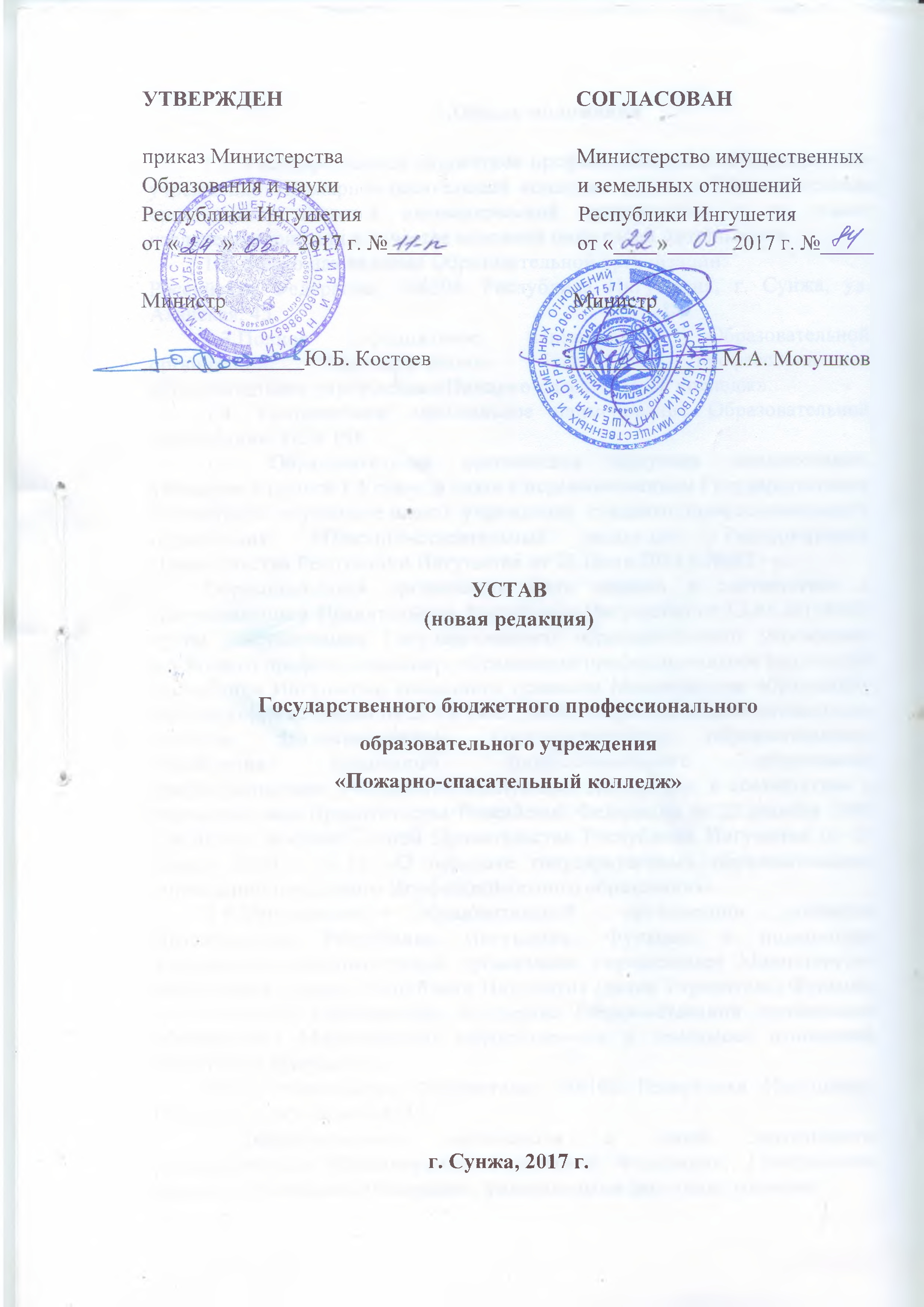 1.Общие положения1.1. Государственное бюджетное профессиональное образовательное учреждение «Пожарно-спасательный колледж» (далее - Образовательная организация) является некоммерческой организацией и не ставит извлечение прибыли в качестве основной цели своей деятельности.1.2. Место нахождения Образовательной организации: Российская Федерация, 386204, Республика Ингушетия, г. Сунжа, ул. Аланская, 45.1.3.Полное официальное наименование Образовательной организации: Государственное бюджетное профессиональное образовательное учреждение «Пожарно-спасательный колледж».1.4. Сокращенное официальное наименование Образовательной организации: ПСК РИ.1.5. Образовательная организация получила наименование, указанное в пункте 1 Устава, в связи с переименованием Государственного бюджетного образовательного учреждения среднего профессионального образования «Пожарно-спасательный колледж» Распоряжением Правительства Республики Ингушетия от 25 июля 2014 г. № 682 - р.Образовательная организация была создана в соответствии с Постановлением Правительства Республики Ингушетия от 12.05.2011 № 155 путем реорганизации Государственного образовательного учреждения начального профессионального образования профессиональное училище № 4 Республики Ингушетия, созданного приказом Министерства образования Российской Федерации от 27.12.1995 г. № 649. Образовательная организация является правопреемником Государственного образовательного учреждения начального профессионального образования профессиональное училище № 4 Республики Ингушетия, в соответствии с распоряжением Правительства Российской Федерации от 22 декабря 2009 г. № 2030-р, постановлением Правительства Республики Ингушетия от 27  января 2010 г. № 19 «О передаче государственных образовательных учреждений начального Профессионального образования».1.6.Учредителем образовательной организации является Правительство Республики Ингушетия. Функции и полномочия Учредителя Образовательной организации осуществляет Министерство образования и науки Республики Ингушетия (далее Учредитель) Функции и полномочия собственника имущества Образовательной организации осуществляет Министерство имущественных и земельных отношений Республики Ингушетия.Место нахождения Учредителя: 386102 Республика Ингушетия, Назрань, ул. Московская, 37.1.7.Образовательная организация в своей деятельности руководствуется Конституцией Российской Федерации, Гражданским кодексом Российской Федерации, федеральными законами, законами Республики Ингушетия, указами и распоряжениями Президента Российской Федерации, постановлениями и распоряжениями Правительства Российской Федерации и Республики Ингушетия, решениями вышестоящих органов, осуществляющих управление в области образования, настоящим Уставом.1.8.Целью деятельности Образовательной организации является организация образовательной деятельности по основным образовательным программам среднего профессионального образования подготовки специалистов среднего звена, подготовки квалифицированных рабочих, служащих.1.9. Предметом деятельности Образовательной организация является реализация основных профессиональных образовательных программ - программ подготовки квалифицированных рабочих, служащих, программ подготовки специалистов среднего звена.1.10. Образовательная организация является юридическим лицом, обладает обособленным имуществом, имеет самостоятельный баланс, лицевой счет, счет (счета) в финансовых (кредитных) организациях, открытые в установленном порядке, от своего имени приобретает и осуществляет имущественные и неимущественные права, несет обязанности, может быть истцом и ответчиком в суде, а также ведет уставную финансово-хозяйственную деятельность, направленную на осуществление образовательного процесса, с момента её государственной регистрации в соответствии с законодательством Российской Федерации.1.11.	Образовательная организация осуществляет в соответствии с государственным заданием деятельность, связанную с оказанием услуг, относящихся к ее основным видам деятельности. Образовательная организация не вправе отказаться от выполнения государственного задания.1.12.	 Образовательная организация осуществляет бухгалтерский учет и предоставляет информацию о своей деятельности органам государственной статистики и налоговым органам, Учредителю и иным лицам в соответствии с законодательством Российской Федерации.1.13.	 Образовательная организация имеет печать с полным наименованием на русском языке, штамп и бланки со своим полным или сокращенным наименованием и другие реквизиты, необходимые для осуществления своей деятельности.1.14.	Образовательная деятельность Образовательной организации подлежит лицензированию в соответствии с законодательством Российской Федерации.1.15.	 Образовательная организация проходит государственную аккредитацию в соответствии с Законом Российской Федерации «Об образовании в Российской Федерации» и другими нормативными правовыми актами Российской Федерации.Образовательная организация может получить общественную аккредитацию в различных российских, иностранных и международных организациях.Образовательная организация может получить профессионально общественную аккредитацию профессиональных образовательных программ, реализуемых Образовательной организацией, которую проводят работодатели, их объединения, а также уполномоченные ими организации.1.16. Образовательная организация самостоятельна в осуществлении образовательного процесса, подборе и расстановке кадров, научно-методической, финансовой и хозяйственной деятельности в пределах, определенных законодательством Российской Федерации и настоящим Уставом.1.17. Прием на работу в Образовательную организацию педагогических и иных работников осуществляется в соответствии с Трудовым кодексом Российской Федерации.1.18.	Право на занятие педагогической деятельностью в Образовательной организации имеют лица, имеющие среднее профессиональное или высшее образование соответствующее квалификационным требованиям, указанным в квалификационных справочниках и (или) профессиональным стандартам.1.19.	На основании приказа Министерство образования, и науки Республика Ингушетия № 97-р от 27.02.2014 года, в качестве структурного подразделения в Колледже создан Многофункциональный центр прикладных квалификаций, осуществляющий образовательную деятельность по реализации образовательных программ профессионального обучения и дополнительного профессионального образования, разработанных на основе профессиональных стандартов и обеспечивающих получение и совершенствование соответствующих им квалификаций.1.20.	Образовательная организация вправе создавать психологические и социально - педагогические службы, обеспечивающие социальную адаптацию и реабилитацию нуждающихся в ней студентов в Образовательной организации (далее - студентов).1.21.	Образовательная организация обеспечивает охрану здоровья студентов в соответствии с Федеральным законом «Об образовании в Российской Федерации».1.22.	Запрещается привлекать студентов без их согласия, несовершеннолетних студентов без согласия их родителей (законных представителей) к труду, не предусмотренному образовательными программами.1.23.	Образовательная организация обеспечивает студентов стипендией, льготным питанием и другими дополнительными мерами социальной поддержки в соответствии с законодательством Российской Федерации и Республики Ингушетия.1.24.	Образовательная организация может осуществлять образовательную деятельность по заданиям и за счет средств физических и (или) юридических лиц по договорам об оказании платных образовательных услуг, т.е. оказывать платные образовательные услуги.Порядок предоставления Образовательной организацией платных образовательных услуг определяется Правилами оказания платных образовательных услуг Образовательной организацией, разработанными на основании Правил оказания платных образовательных услуг, утверждаемых Правительством Российской Федерации.1.25.	Образовательная организация может осуществлять предпринимательскую и иную приносящую доход деятельность лишь постольку, поскольку это служит достижению целей, ради которых оно создано и соответствует указанным целям.Образовательная организация вправе осуществлять следующие виды предпринимательской и иной приносящей доход деятельности:- оказание в пределах установленных лицензией на ведение образовательной деятельности, образовательных услуг сверх финансируемых за счет средств республиканского бюджета государственных заданий (контрольных цифр) по приему обучающихся по программам среднего и начального профессионального образования, программам профессиональной подготовки, переподготовки и повышение квалификации кадров;- оказание платных дополнительных образовательных услуг, не предусмотренных соответствующими образовательными программами и государственными образовательными стандартами, в том числе по организации подготовительными отделениями, курсами и центрами довузовской подготовки;-    реализация товаров, созданных или приобретенных за счет средств от приносящей доход деятельности, направленных на обеспечение Уставной деятельности, в том числе на обеспечение образовательного процесса;- создание результатов интеллектуальной деятельности, а также реализацию прав на них;- оказание консультационных (консалтинговых), информационных и маркетинговых услуг в установленной сфере деятельности;- выпуск и реализация печатной и аудиовизуальной продукции, обучающих программ, информационных и других материалов, изготовленных за счет средств, полученных от приносящей доход деятельности;-     оказание копировальных и множительных работ;- проведение и организация ярмарок, аукционов, выставок, симпозиумов, конференций, семинаров, совещаний, олимпиад, конкурсов, культурно-массовых и других мероприятий, в том числе с участием иностранных юридических и физических лиц;- осуществление рекламной и издательско-полиграфической деятельности (реализация учебно-методической и научной литературы, бланочной продукции изданной за счет средств от предпринимательской деятельности);-   выполнение художественных, оформительских и дизайнерских работ;-     оказание услуг общественного питания, связанных с производством и реализацией продукции, в том числе продуктов питания;-     оказание транспортных услуг;-  реализация услуг и продукции, изготовленной обучающимися Учреждения в ходе производственной практики;- реализация услуг и собственной продукции структурных (обособленных) подразделений, наделенных в соответствии с положениями о таких подразделениях, собственной сметой доходов и расходов по средствам от приносящей доход деятельности;-    проведение обслуживания и ремонта приборов, оборудования и иной техники;- производство и реализация продукции производственного, технического, учебного и бытового назначения;-   производство, переработка и сбыт сельскохозяйственной продукции;-    создание и использование интеллектуальных продуктов (полезныхмоделей, компьютерных программных продуктов);- осуществление спортивной и физкультурно-оздоровительной деятельности.Образовательная организация вправе вести консультационную, просветительскую деятельность, деятельность в сфере охраны здоровья граждан и иную не противоречащую целям создания Образовательной организации деятельность, в том числе осуществлять организацию отдыха и оздоровления студентов в каникулярное время (с круглосуточным или дневным пребыванием).1.26.	Образовательная организация принимает локальные нормативные акты по основным вопросам организации и осуществления образовательной деятельности, в том числе регламентирующие правила приема граждан, режим занятий студентов, формы, периодичность и порядок текущего контроля успеваемости и промежуточной аттестации студентов, порядок и основания перевода, отчисления и восстановления студентов, порядок оформления возникновения, приостановления и прекращения отношений между образовательной организацией и студентом и (или) родителями (законными представителями) несовершеннолетних студентов, в соответствии с законами Российской Федерации и Республики Ингушетия.1.27.	Образовательная организация вправе осуществлять международное сотрудничество в области образования и в области внешкольных молодежных контактов в соответствии с законодательством Российской Федерации и международными договорами Российской Федерации.1.28.	Образовательная организация формирует открытые и общедоступные информационные ресурсы, содержащие информацию о своей деятельности, и обеспечивает доступ к таким ресурсам посредством размещения их в информационно-телекоммуникационных сетях, в том числе на официальном сайте Образовательной организации в сети Интернет.1.29.	Образовательная организация несет ответственность в установленном законодательством Российской Федерации порядке за невыполнение или ненадлежащее выполнение функций, отнесенных к ее компетенции, за реализацию не в полном объеме образовательных программ в соответствии с учебным планом, качество образования своих выпускников, а также за жизнь и здоровье студентов, работников образовательного учреждения. За нарушение или незаконное ограничение права на образование и предусмотренных законодательством об образовании прав и свобод студентов, родителей (законных представителей) несовершеннолетних студентов, нарушение требований к организации и осуществлению образовательной деятельности Образовательная организации и ее должностные лица несут административную ответственность в соответствии с Кодексом Российской Федерации об административных правонарушениях.2. Организация образовательного процесса2.2. Образовательная организация осуществляет в качестве основной цели ее деятельности образовательную деятельность по следующим основным образовательным программам среднего профессионального образования, программам подготовки квалифицированных рабочих, служащих:23.00.00 Техника и технологии наземного транспорта:23.01.03 Автомеханик на базе среднего общего образования.09.00.00 Информатика и вычислительная техника:09.01.03 Мастер по обработке цифровой информации на базе среднего общего образования.19.00.00 Промышленная экология и биотехнологии:19.01.17 Повар, кондитер на базе среднего общего образования.20.00.00 Техносферная безопасность и природообустройство:20.01.01.Пожарный на базе среднего общего образования.29.00.00 Технологии легкой промышленности:29.01.04 Художник по костюму на базе среднего общего образования;29.01.05 Закройщик на базе среднего общего образования;29.01.07 Портной на базе среднего общего образования;29.01.07 Вышивальщица.15.00.00 Машиностроение:15.01.05 Сварщик.34.00.00 Сестринское дело:34.01.01 Младшая медицинская сестра по уходу за больными на базе среднего общего образования;35.00.00 Сельское хозяйство и сельскохозяйственные науки35.01.20	Пчеловод на базе среднего общего образования;46.00.00 История и Археология;46.01.03 Делопроизводитель программам подготовки специалистов среднего звена:20.00.00 Техносферная безопасность и природообустройство;20.02.02 Защита в чрезвычайных ситуациях на базе среднего общего образования;20.02.04 Пожарная безопасность на базе среднего общего образования;34.00.00 Сестринское дело;34.02.01 Сестринское дело на базе среднего общего образования;29.00.00 Технологии легкой промышленности;29.02.04 Конструирование, моделирование и технология швейных изделий на базе среднего общего образования.40.00.00 Юриспруденция40.02.02 Правоохранительная деятельность 44.00.00 Образование и педагогические науки44.02.01 Дошкольное образование44.02.02 Преподавание в начальных классах 2.2. Образовательная организация вправе осуществлять образовательную деятельность по следующим образовательным программам:- основным общеобразовательным программам среднего общего образования;- программам профессионального обучения по программам профессиональной подготовки по профессии рабочих, должностям служащим в пределах освоения образовательных программ среднего профессионального образования;- дополнительным профессиональным программам и профессиональной переподготовке специалистов по профилю основных профессиональных образовательных программ Образовательной организации.Образовательная организация реализует образовательные программы в соответствии с лицензией на право ведения образовательной деятельности, выданной Образовательной организации лицензирующим органом.Образовательная организация вправе осуществлять обучение студентов с ограниченными возможностями здоровья на основе образовательных программ, адаптированных при необходимости для обучения указанных студентов.2.3.	Прием в Образовательную организацию на обучение по образовательным программам среднего профессионального образования по подготовке специалистов среднего звена за счет бюджета Республики Ингушетия является общедоступным, при условии проведения профессионального отбора по медицинским, психологическим и физическим показателям. Прием осуществляется в пределах контрольных цифр приема в Образовательную организацию, утверждаемых ежегодно Учредителем.2.4.	Прием граждан Российской Федерации, иностранных граждан, лиц без гражданства, в том числе соотечественников, проживающих за рубежом, для обучения по образовательным программам среднего профессионального образования регламентируется порядком приема граждан на обучение по образовательным программам соответствующего уровня образования, установленным федеральным органом исполнительной власти, осуществляющим функции по выработке государственной политики и нормативно-правовому регулированию в сфере образования, и Правилами приема граждан в Образовательной организации, установленными Образовательной организацией.2.5.	Прием в Образовательную организацию на обучение по образовательным программам среднего профессионального образования осуществляется по заявлениям лиц, имеющим среднее общее образование.2.6.	Прием в Образовательную организацию для обучения оформляется приказом директора Образовательной организации .2.7.	Обучение в Образовательной организации осуществляется на русском языке.2.8.	Для некоторых категорий обучающихся в Образовательной организации создаются специальные условия для получения среднего профессионального образования и профессионального обучения в соответствии с законом «Об образовании в Российской Федерации» и другими нормативными правовыми актами Российской Федерации.2.9.	Порядок организации осуществления образовательной деятельности по соответствующим образовательным программам различного уровня и (или) направленности или по соответствующему виду образования устанавливается федеральным органом исполнительной власти, осуществляющим функции по выработке государственной политики и нормативно-правовому регулированию в сфере образования.2.10.	Образовательные программы среднего профессионального образования могут осваиваться в Образовательной организации, также в форме самообразования. Допускается сочетание различных форм получения образования и форм обучения.2.11.	Формы обучения по образовательным программам среднего профессионального образования, сроки получения среднего профессионального образования по каждой профессии, специальностисреднего профессионального образования определяются соответствующими федеральными государственными образовательными стандартами.2.12.	Образовательная программа среднего профессионального образования включает в себя учебный план, календарный учебный график, рабочие программы учебных предметов, курсов, дисциплин (модулей), программы практики студентов, оценочные и методические материалы, а также иные компоненты, обеспечивающие воспитание и обучение студентов. Учебный план образовательной программы среднего профессионального образования определяет перечень, трудоемкость, последовательность и распределение по периодам обучения учебных предметов, курсов, дисциплин (модулей), практики, иных видов учебной деятельности студентов и формы их промежуточной аттестации.2.13.	Образовательные программы среднего профессионального образования предусматривают проведение практики студентов, Положение о которой и ее виды утверждаются федеральным органом исполнительной власти, осуществляющим функции по выработке государственной политики и нормативно-правовому регулированию в сфере образования.2.14.	Образовательная программа, разрабатываемая Образовательной организацией обсуждается и принимается на Педагогическом совете Образовательной организации и утверждается директором Образовательной организации.2.15.	Образовательная организация несет ответственность за выбор образовательных программ, принятых к реализации.Учебный год в Образовательной организации, реализующей образовательные программы среднего профессионального образования, профессионального обучения начинается 1 сентября и заканчивается в соответствии с учебным планом соответствующей образовательной программы. Начало учебного года может переноситься Образовательным учреждением при реализации образовательной программы среднего профессионального образования в очно-заочной форме обучения не более чем на один месяц, в заочной форме обучения - не более чем на три месяца. В иных случаях изменение сроков начала учебного года осуществляется по решению Учредителя Образовательной организации.2.16.	В процессе освоения образовательных программ среднего профессионального образования студентам предоставляются каникулы.Общая продолжительность каникул, предоставляемых студентам в процессе освоения ими программ подготовки квалифицированных рабочих, служащих, составляет не менее двух недель в зимний период при сроке получения среднего профессионального образования один год и не менее десяти недель в учебном году, в том числе не менее двух недель в зимний период - при сроке получения среднего профессионального образования более одного года.Общая продолжительность каникул, предоставляемых студентам в процессе освоения ими программ подготовки специалистов среднего звена, составляет восемь - одиннадцать недель в учебном году, в том числе не менее двух недель в зимний период.2.17.	Учебная деятельность студентов предусматривает такие видыучебных занятий, как урок, практическое занятие, лабораторное занятие, контрольная работа, консультация, самостоятельная работа, учебная и производственная практики, выполнение курсовой работы (при освоении программ подготовки специалистов среднего звена), а также другие виды учебных занятий, определенные учебным планом.Для всех видов аудиторных занятий академический час устанавливается продолжительностью 45 минут.Объем обязательных аудиторных занятий и практики не должен превышать 36 академических часов в неделю и 6 академических часов в день, для студентов основных профессиональных образовательных среднего профессионального образования подготовки специалистов среднего звена.2.18.	Реализация образовательных программ среднего профессионального образования сопровождается осуществлением текущего контроля успеваемости и проведением промежуточной аттестации студентов, формы, периодичность и порядок проведения которых самостоятельно устанавливаются Образовательной организацией.Количество экзаменов в процессе промежуточной аттестации студентов не должно превышать 8 экзаменов в учебном году, а количество зачетов - 10. В указанное количество не входят экзамены и зачеты по физической культуре и факультативным учебным курсам, дисциплинам (модулям).Количество экзаменов и зачетов в процессе промежуточной аттестации студентов при обучении в соответствии с индивидуальным учебным планом устанавливается данным учебным планом.Количество экзаменов и зачетов в процессе обязательной итоговой аттестации студентов определяется в соответствии с требованиями федеральных государственных образовательных стандартов.2.19.	Образовательная организация вправе применять электронное обучение, дистанционные образовательные технологии при реализации образовательных программ в порядке, установленном федеральным органом исполнительной власти, осуществляющим функции по выработке государственной политики и нормативно-правовому регулированию в сфере образования.Образовательная организация вправе осуществлять образовательную деятельность как самостоятельно, так и посредством сетевых форм их реализации.При реализации образовательных программ Образовательная организация применяет форму организации образовательной деятельности, основанную на модульном принципе представления содержания образовательной программы и построения учебных планов, использовании соответствующих образовательных технологий.2.20.	Перевод студентов из одного Образовательной организации в другую Образовательную организацию, реализующую образовательную программу соответствующего уровня, осуществляется в порядке, предусмотренном федеральным органом исполнительной власти, осуществляющим функции по выработке государственной политики и нормативно-правовому регулированию в сфере образования.2.21.	Перевод студентов на следующий курс производится по решению педагогического совета Образовательной организации в соответствии с действующим законодательством.2.22.	Студенты, не имеющие академической задолженности и в полном объеме освоившие образовательную программу (т.е. выполнившие учебный план или индивидуальный учебный план) проходят обязательную итоговую аттестацию. При получении среднего профессионального образования по имеющим государственную аккредитацию образовательным программам указанные студенты проходят государственную итоговую аттестацию.Лицам, успешно прошедшим государственную итоговую аттестацию по имеющим государственную аккредитацию образовательным программам среднего профессионального образования, выдается диплом о среднем профессиональном образовании, подтверждающий получение среднего профессионального образования и квалификацию по соответствующей профессии или специальности среднего профессионального образования.2.23.	Выпускникам, не завершившим освоение программы среднего профессионального образования, не прошедшим государственной итоговой аттестации или получившим на государственной итоговой аттестации неудовлетворительные результаты, а также лицам, отчисленным из Образовательной организации, выдается справка об обучении или о периоде обучения в Образовательной организации по образцу, самостоятельно устанавливаемому Образовательной организацией.2.24.	Дисциплина в Образовательной организации поддерживается на основе уважения человеческого достоинства студентов, педагогов. Применение методов физического и психологического насилия по отношению к студентам не допускается.2.25.	По решению Образовательной организации за неисполнение или нарушение настоящего Устава, правил внутреннего распорядка и иных локальных нормативных актов по вопросам организации и осуществления образовательной деятельности к студентам 'допускается применение меры дисциплинарного взыскания - замечание, выговор, отчисление из Образовательной организации в соответствии с действующим законодательством.Порядок применения к студентам и снятия с студентов мер дисциплинарного взыскания устанавливается федеральным органом исполнительной власти, осуществляющим функции по выработке государственной политики и нормативно-правовому регулированию в сфере образования.3.Управление Образовательной организацией3.1.	Управление Образовательной организацией осуществляется в соответствии с действующим законодательством и настоящим Уставом.3.2.	Управление Образовательной организацией строится на принципах единоначалия и коллегиальности.3.3.	Единоличным исполнительным органом Образовательной организации является руководитель Образовательной организации -директор.3.4.	Компетенция и условия деятельности директора Образовательной организации, а также его ответственность определяются в трудовом договоре, заключаемом между Учредителем и директором Образовательной организации.Грубыми нарушениями должностных обязанностей директором Образовательной организации, в частности, являются несоблюдение предусмотренных законодательством и Уставом требований о порядке, условиях использования и распоряжения имуществом, денежными средствами Образовательной организации, о порядке подготовки и представления отчетов о деятельности и об использовании имущества Образовательной организации, а также невыполнение государственного задания.3.5.	При наличии у Образовательной организации просроченной кредиторской задолженности, превышающей предельно допустимые значения, установленные Учредителем, трудовой договор с директором Образовательной организации расторгается по инициативе работодателя в соответствии с Трудовым кодексом Российской Федерации.3.6.	Текущее руководство деятельностью Образовательной организацией - осуществляет прошедший соответствующую аттестацию директор, назначаемый на конкурсной основе распоряжением Правительства Республики Ингушетия.3.7.	При назначении на должность (приеме на работу) с директором образовательного учреждения заключается трудовой договор в соответствии с Трудовым кодексом Российской Федерации.3.8.Директор Образовательной организации:- представляет интересы Образовательной организации, действует от его имени без доверенности;- распоряжается средствами и имуществом Образовательной организации в порядке, определенным настоящим Уставом, действующим законодательством;- заключает договоры (контракты), выдает доверенности; в пределах своей компетенции издает приказы и распоряжения; утверждает штатное расписание и распределяет должностные обязанности работников;- осуществляет подбор, прием на работу и расстановку работников Образовательной организации и несет ответственность за уровень их квалификации;- увольняет, поощряет и налагает взыскания на работников Образовательной организации, выполняет иные функции работодателя;- устанавливает ставки заработной платы и должностные оклады работникам в соответствии с действующим законодательством;- устанавливает надбавки и доплаты к должностным окладам работников в соответствии с локальными нормативными актами Образовательной организации;- в установленном порядке представляет бухгалтерскую и статистическую отчетность соответствующие органы, определенные законодательством;- составляет и представляет на утверждение Общему собранию ежегодный отчет о поступлении и расходовании финансовых и материальных средств Образовательной организации, а также отчет о результатах самообследования;- обеспечивает осуществление образовательного процесса в соответствии с настоящим Уставом, лицензией и свидетельством о государственной аккредитации.- обеспечивает создание необходимых условий для охраны и укрепления здоровья, организации питания студентов и работников Образовательной организации;- обеспечивает организацию и выполнение мероприятий по гражданской обороне в случае чрезвычайных ситуаций, а также обеспечивает выполнение распоряжений сотрудника уполномоченного на решение вопросов ЧС;- несет ответственность за организацию, полноту и качество воинского учета, согласно установленным правилам;- несет персональную ответственность за деятельность Образовательной организации, в том числе за выполнение государственного задания, за нецелевое использование денежных средств, за невыполнение обязательств Образовательной организации как получателя бюджетных средств;- осуществляет в соответствии с действующим законодательством иные функции и полномочия, вытекающие из целей и задач Образовательной организации.3.9.	Коллегиальными органами управления Образовательной организации являются: Общее собрание работников и студентов Образовательной организации, (далее - Общее собрание), Совет Образовательной организации, Педагогический совет Образовательной организации (далее - Педагогический совет).3.10.	Коллегиальные органы управления Образовательной организации создаются и действуют в соответствии с настоящим Уставом и положениями об этих органах, утвержденными Образовательной организацией.3.11.	К компетенции Общего собрания относится:принятие устава Образовательной организации и внесение в него необходимых изменений; выборы в Совет Образовательной организации; принятие правил внутреннего трудового распорядка; принятие коллективного договора.3.12.	В заседании Общего собрания могут принимать участие все работники и студенты Образовательной организации. Общее собрание собирается директором образовательной организации. На заседании Общего собрания избирается председатель и секретарь собрания.3.13.	Общее собрание проводится не реже одного раза в год. Решение Общего собрания принимается простым большинством голосов при наличии не менее 2/3 работников и студентов Образовательной организации.3.14.	Между Общими собраниями общее руководство Образовательной организацией осуществляется Советом Образовательной организации.3.15.	Совет Образовательной организации - выборный представительный коллегиальный орган. В состав Совета входят директор Образовательной организации, представители всех категорий работников, обучающихся и заинтересованных организаций.Председателем Совета Образовательной организации является директор Образовательной организации либо лицо, выбранное из числа членов Совета Образовательной организации. Другие члены Совета Образовательной организации избираются Общим собранием. Срок полномочий Совета Образовательной организации не может превышать 5 лет. Досрочные перевыборы проводятся по требованию не менее половины его членов.Совет Образовательной организации:- определяет основные направления развития Образовательной организации;- согласовывает перечень реализуемых образовательных программ; содействует созданию в Образовательной организации оптимальных условий и форм организации образовательного процесса;- участвует в рассмотрении конфликтных ситуаций между участниками образовательного процесса в случаях, когда это необходимо;- дает оценку работы структурных подразделений Образовательной организации;- устанавливает порядок использования внебюджетных финансовых средств;- готовит предложения об изменениях и дополнениях в устав Образовательной организации;- согласовывает локальные акты;- принимает решения об установлении объема и структуры приема обучающихся;- решает вопросы о необходимости предоставления дополнительных, в том числе платных, образовательных услуг,- заслушивает ежегодные отчеты директора;- согласовывает достигнутые значения показателей эффективности деятельности директора;- согласовывает план и показатели эффективности профориентированной работы и маркетинговой службы;- решает другие вопросы в соответствии с законодательством Российской Федерации и настоящим Уставом.3.16.	К компетенции Педагогического совета относится решение следующих вопросов:- организация и совершенствование методического обеспечения образовательного процесса;- рассмотрение и принятие образовательных программ; - рассмотрение организации и осуществления образовательного - процесса в соответствии с настоящим Уставом, полученной лицензией на право ведения образовательной деятельности, свидетельством о государственной аккредитации;- рассмотрение вопросов своевременности предоставления отдельным- категориям студентов дополнительных льгот и видов материального обеспечения, предусмотренных действующим законодательством;- осуществление текущего контроля успеваемости, промежуточной и обязательной итоговой аттестации студентов;- рассмотрение и выработка предложений по улучшению работы по обеспечению знанием и медицинскому обеспечению студентов и работников Образовательной организации;- рассмотрение и формирование предложений по улучшению деятельности педагогических организаций и методических объединений.3.17.	В Педагогический Совет входят директор, его заместители, руководители структурных подразделений и их заместители, а так же педагогические работники, состоящие в трудовых отношениях с Образовательной организацией (в том числе работающие по совместительству и на условиях почасовой оплаты).3.18.	Граждане, выполняющие работу на основе гражданско-правовых договоров, заключенных с Образовательной организацией, не являются членами Педагогического совета, однако могут присутствовать на его заседаниях.Педагогический Совет собирается на свои заседания не реже одного раза в четыре месяца. Педагогический Совет считается правомочным, если на его заседании присутствуют более 50% от общего числа членов Педагогического Совета.Педагогический Совет, как постоянно действующий коллегиальный орган правления Образовательной организации имеет бессрочный срок полномочий.3.20.	Педагогический Совет в целях организации своей деятельности избирает секретаря, который ведет протоколы заседаний. Председателем Педагогического Совета является директор Образовательной организации .3.21.	Педагогический Совет принимает решения открытым голосованием и оформляет решения протоколом. Решение Педагогического Совета считается принятым, если за него подано большинство голосов присутствующих членов Педагогического Совета.3.22.	Педагогический Совет может быть собран по инициативе его председателя, по инициативе двух третей членов Педагогического Совета.3.23.	На заседаниях Педагогического Совета могут присутствовать: - работники Образовательной организации, не являющиеся членами Педагогического Совета;- граждане, выполняющие работу на основе гражданско-правовых договоров, заключенных с Образовательной организацией;- студенты, родители (законные представители) студентов, при наличии согласия Педагогического Совета.3.24.	Учредитель в отношении Образовательной организации осуществляет следующие функции и полномочия:принимает решения о создании Образовательной организации; принимает решения об изменении целей и предмета деятельности Образовательной организации:принимает решения о реорганизации Образовательной организации ;принимает решения о ликвидации Образовательной организации; утверждает передаточный акт или разделительный баланс при реорганизации образовательного учреждения, ликвидационные балансы при ликвидации образовательного учреждения;утверждает устав и изменения в устав Образовательной организации; формирует и направляет предложения по закреплению имущества за образовательным учреждением на праве оперативного управления и изъятию имущества, находящегося у Образовательной организации на праве оперативного управления, в порядке, установленном Правительством Республики Ингушетия;назначает директора Образовательной организации и прекращает его полномочия;заключает и расторгает трудовой договор с директором Образовательной организации:формирует и утверждает государственное задание на оказание государственных услуг (выполнение работ) в порядке, установленном Правительством Республики Ингушетия;осуществляет финансовое обеспечение выполнения государственного задания на оказание государственных услуг (выполнение работ) в порядке, установленном Правительством Республики Ингушетия;устанавливает порядок определения платы для физических и юридических лиц за услуги (работы), относящиеся к основным видам деятельности Образовательной организации, оказываемые им сверх установленного государственного задания на оказание государственных услуг (выполнение работ), а также в случаях, определенных федеральными законами, в пределах установленного государственного задания на оказание государственных услуг (выполнение работ);определяет порядок составления и утверждения отчетов о результатах деятельности образовательного учреждения и об использовании закрепленного за Образовательной организацией на праве оперативного управления имущества;определяет порядок составления и утверждения планов финансово-хозяйственной деятельности Образовательной организации, утверждает указанные планы;определяет предельно допустимое значение просроченной кредиторской задолженности Образовательного учреждения, превышение которого влечет расторжение трудовых договоров с директором Образовательной организации по инициативе работодателя в соответствии с Трудовым кодексом Российской Федерации;осуществляет контроль за деятельностью Образовательной организации в порядке, установленном Правительством Республики Ингушетия;определяет перечни особо ценного движимого имущества Образовательной организации;готовит и направляет в порядке, установленном Правительством Республики Ингушетия представления об определении видов особо ценного движимого имущества Образовательной организации ;принимает решения об отнесении движимого имущества Образовательной организации к категории особо ценного движимого имущества в случае принятия решений о выделении средств на приобретение указанного имущества в порядке, установленном Правительством Республики Ингушетия;готовит и направляет в порядке, установленном Правительством Республики Ингушетия представления об отнесении движимого имущества к категории особо ценного движимого имущества в случае одновременного принятия решений о закреплении за Образовательной организацией указанного имущества, находящегося в государственной собственности Республики Ингушетия, и отнесении его к категории особо ценного движимого имущества, иные функции и полномочия, которые в соответствии с действующим законодательством отнесены к компетенции Учредителя.4.Имущество, хозяйственная деятельность и финансовое обеспечение Образовательной организации4.1.	Собственником имущества Образовательной организации является Республика Ингушетия, функции собственника осуществляет Министерство имущественных и земельных отношений Республики Ингушетия.4.2.	В целях обеспечения образовательной деятельности имущество закрепляется за Образовательной организацией на праве оперативного управления в соответствии с Гражданским кодексом Российской Федерации.4.3.	Земельный участок, необходимый для осуществления уставной деятельности Образовательной организации, предоставляется ему на праве постоянного (бессрочного) пользования в порядке, установленном действующим законодательством Российской Федерации.4.4.	Образовательная организация владеет, пользуется и распоряжается имуществом, закрепленным за ним в пределах, установленных законом, в соответствии с уставными целями деятельности, заданиями собственника, Учредителя и назначением имущества.4.5.	Источники формирования имущества и денежных средств Образовательной организации определяются действующим законодательством Российской Федерации.4.6.	Имущество и денежные средства Образовательной организации отражаются на ее балансе и используются для достижения целей, определенных настоящим Уставом.Недвижимое имущество, закрепленное за Образовательной организацией или приобретенное за счет средств, выделенных ему Учредителем на приобретение этого имущества, а также находящегося у Образовательной организации особо ценное движимое имущество подлежат обособленному учету.Виды и перечень особо ценного имущества определяются в соответствии с действующим законодательством Российской Федерации и Республики Ингушетия.4.7.	При осуществлении оперативного управления имуществом Образовательная организация обязана:эффективно использовать имущество, закрепленное за ним на праве оперативного управления;обеспечивать сохранность и использование имущества, закрепленного за ним на праве оперативного управления, строго по целевому назначению;не допускать ухудшения технического состояния закрепленного на праве оперативного управления имущества (это требование не распространяется на ухудшения, связанные с нормативным износом этого имущества в процессе эксплуатации);осуществлять текущий ремонт закрепленного на праве оперативного управления имущества с возможным его улучшением;осуществлять амортизацию и восстановление изнашиваемой части имущества, закрепленного за ним на праве оперативного управления.Образовательная организация несет ответственность перед Учредителем за сохранность и эффективное использование имущества, закрепленного за Образовательным учреждением.4.8.	Образовательная организация ведет бухгалтерский учет и статистическую отчетность в порядке, установленном действующим законодательством Российской Федерации.4.9.	В соответствии с предусмотренными настоящим Уставом основными видами деятельности Образовательной организации Учредителем формируется и утверждается в порядке, установленном Правительством Республики Ингушетия, государственное задание для Образовательной организации.Финансовое обеспечение выполнения государственного задания Образовательной организации осуществляется в виде субсидий из бюджета Республики Ингушетия на финансовое обеспечение выполнения государственного задания.Образовательная организация не вправе отказаться от выполнения государственного задания.Уменьшение объема субсидии, предоставленной на выполнение государственного задания, в течение срока его выполнения осуществляется только при соответствующем изменении государственного задания.4.10.	Неиспользованные до конца финансового года средства субсидий, предоставленных Образовательной организации на выполнение государственного задания, используются Образовательной организацией в соответствии с действующим законодательством Российской Федерации.4.11.	Доходы Образовательной организации поступают в самостоятельное распоряжение Образовательной организации и используются для достижения целей, ради которых оно создано.4.12.	Образовательная организация осуществляет операции с поступающими ему в соответствии с законодательством Российской Федерации средствами через счета, лицевые счета, открываемые в порядке, установленном законодательством Российской Федерации.4.13.	Образовательная организация вправе получать в качестве дара или пожертвования имущество, не ограниченное для использования в гражданском обороте или не изъятое из гражданского оборота, отвечающее целям деятельности образовательной организации, определенным настоящим Уставом.Образовательная организация вправе получать целевые и благотворительные средства, направляемые на цели, отвечающие целям деятельности Образовательной организации, определенным настоящим Уставом.4.14.	Образовательная организация вправе выступать арендодателем и арендатором имущества на условиях и в порядке, установленном действующим законодательством Российской Федерации.В случае сдачи в аренду получаемого в установленном порядке недвижимого имущества или особо ценного движимого имущества закрепленного за Образовательной организацией или приобретенного Образовательной организацией за счет средств, выделенных ему Учредителем на приобретение такого имущества, финансовое обеспечение такого имущества Учредителем не осуществляется,4.15.	Крупная сделка может быть совершена Образовательной организацией только с предварительного согласия органа осуществляющего функции Учредителя.Крупной сделкой признается сделка (или несколько взаимосвязанных сделок) связанная с распоряжением денежными средствами, отчуждением иного имущества (которым в соответствии с действующим законодательством Образовательной организации вправе распоряжаться самостоятельно), а также с передачей такого имущества в пользование или в залог при условии, что цена такой сделки либо стоимость отчуждаемого или передаваемого имущества превышает 10 процентов балансовой стоимости активов Образовательной организации, определяемой по данным его бухгалтерской отчетности на последнюю отчетную дату.Крупная сделка, совершенная с нарушением требований абзаца первого настоящего пункта может быть признана недействительной по иску Образовательной организации или органа исполняющего функцииУчредителя, если будет доказано, что другая сторона о сделке знала или должна была знать об отсутствии предварительного, согласия соответствующего исполнительного органа государственной власти Республики Ингушетия, уполномоченного на согласование таких сделок.4.16.	Образовательная организация без согласия собственника не вправе распоряжаться особо ценным движимым имуществом, закрепленным за ним собственником или приобретенным Образовательной организацией за счет средств, выделенных ему собственником на приобретение такого имущества, а также недвижимым имуществом.Под особо ценным движимым имуществом понимается движимое имущество, без которого осуществление Образовательной организацией своей уставной деятельности будет существенно затруднено. Порядок отнесения имущества к категории особо ценного движимого имущества устанавливается Правительством Российской Федерации.Остальным находящимся на праве оперативного управления имуществом Образовательная организация вправе распоряжаться самостоятельно, если иное не предусмотрено настоящим Уставом.Образовательная организация вправе осуществлять приносящую доходы деятельность лишь постольку, поскольку это служит достижению целей, ради которых оно создано, и соответствующую этим целям, при условии, что такая деятельность указана в Уставе, доходы, полученные от такой деятельности, и приобретенное за счет этих доходов имущество поступают в самостоятельное распоряжение Образовательной организации.4.17.	Образовательная организация может оказывать физическим и (или) юридическим лицам платные образовательные услуги, осуществлять предпринимательскую и иную приносящую доход деятельность, указанную в разделе 1 Устава.4.18.	Образовательная организация отвечает по своим обязательствам тем своим имуществом, на которое по законодательству Российской Федерации может быть обращено взыскание.Образовательная организация не вправе получать и выдавать кредит.5.Реорганизация и ликвидация Образовательной организации5.1. Образовательная организация может быть реорганизовано в соответствии с действующим законодательством Российской Федерации.5.2.	Ликвидация Образовательной организации может осуществляться в соответствии с законодательством Российской Федерации в порядке, установленном Правительством Республики Ингушетия по решению судебных органов.5.3.	Ликвидация Образовательной организации осуществляется в порядке, предусмотренном законодательством Российской Федерации ликвидационной комиссией (ликвидатором), назначенной органом, принявшим решение о ликвидации.5.4.	При ликвидации Образовательной организации ее имущество после удовлетворения требований кредиторов направляется на цели развития образования Республики Ингушетия.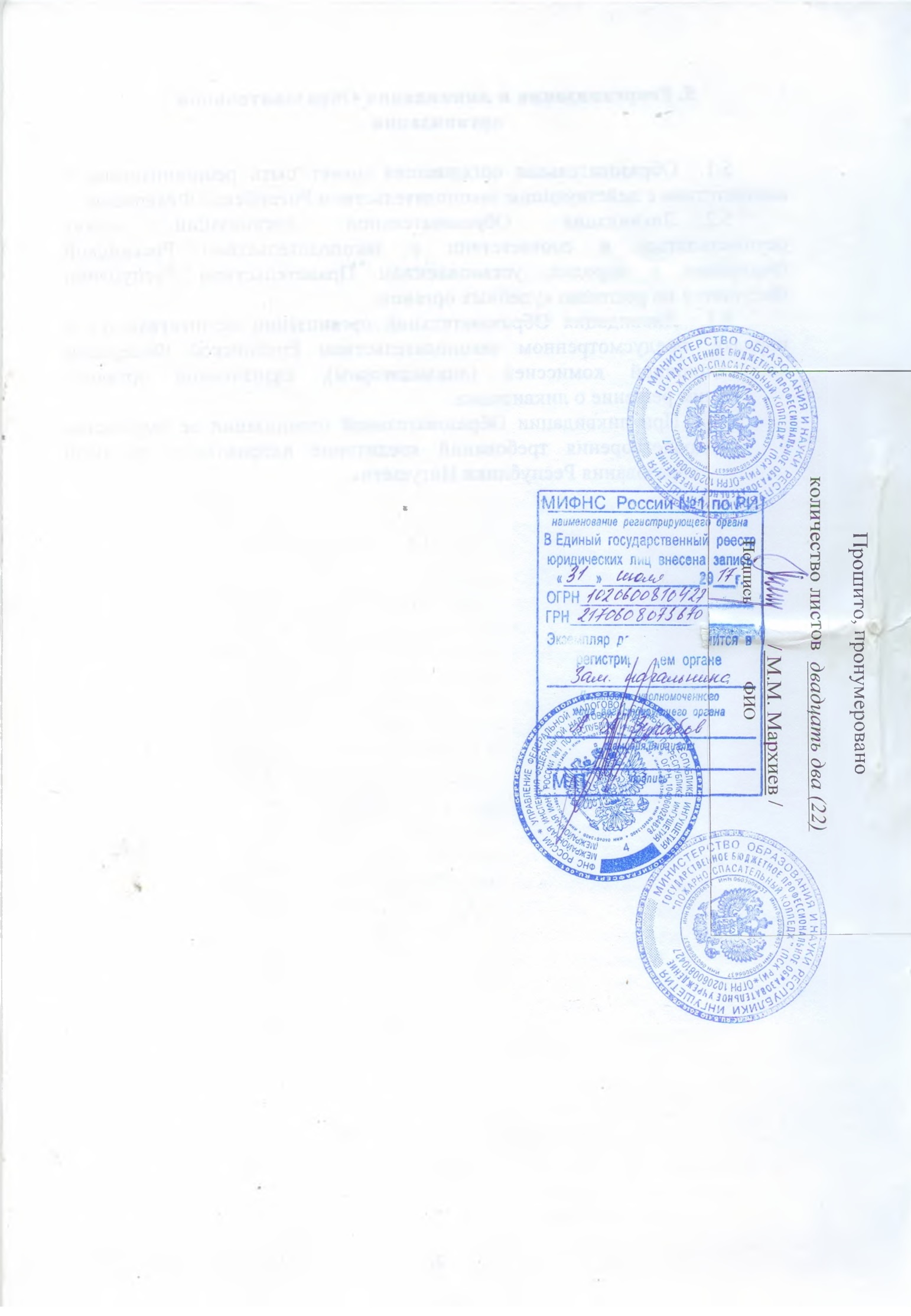 